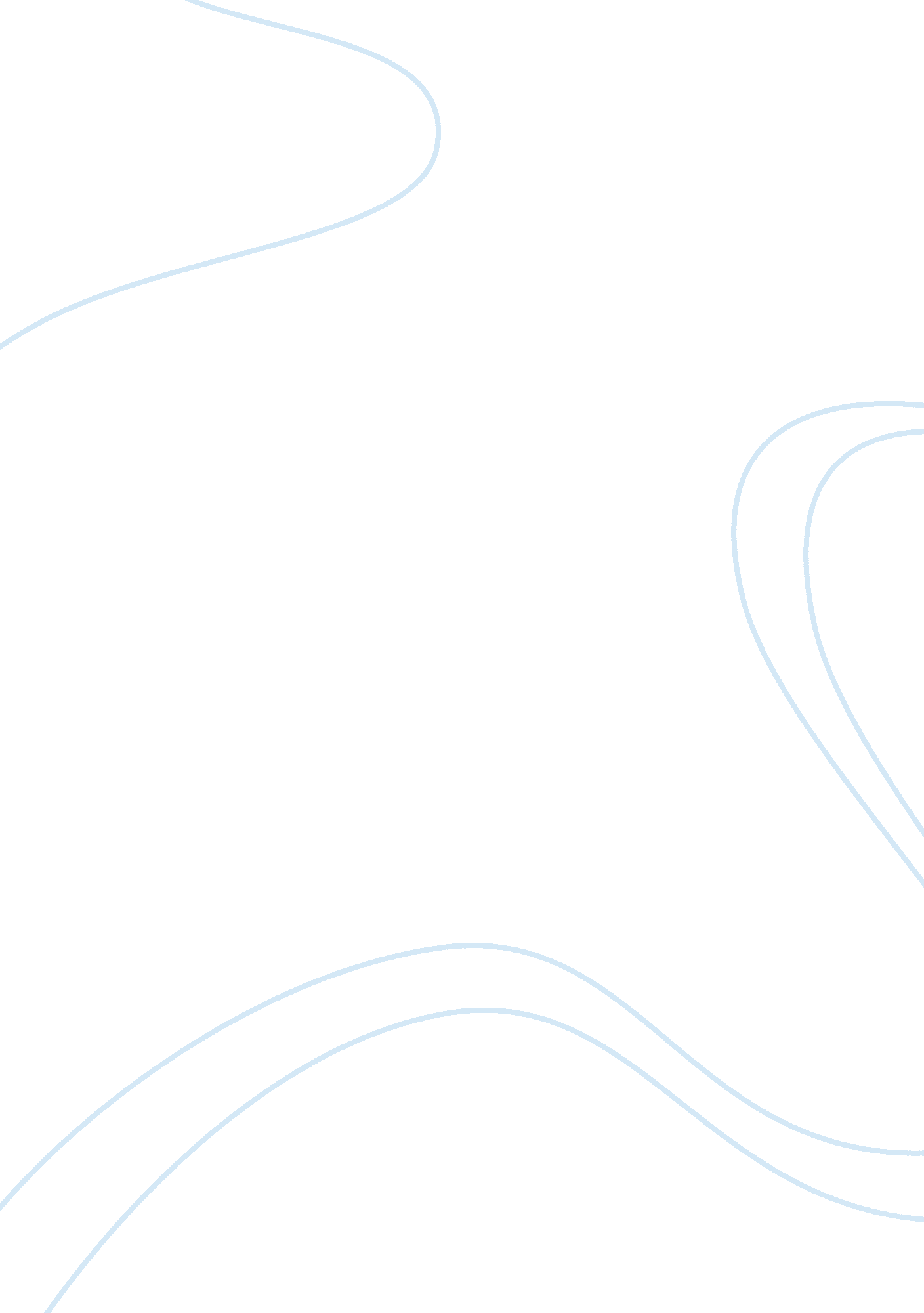 Communication plan barriers: prisoner re-entry program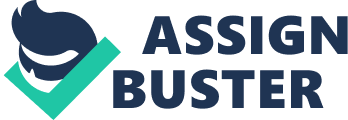 Communication Plan: Prisoners’ reentry Program The administration issues and why it is concerned to the public? There are numerous societal and administration issues closely associated with prisoners’ reentry program. The major issues include prerelease planning, community referrals, challenges between the offender and reentry-prisoners, quick access to benefit programs, continuity of care, employment, housing, problems related to medications etc (Alarid, Cromwell & Del Carmen, 2007, p. 259). Prisoners’ rehabilitation often becomes the burden of the society and presumably they are deprived of common social activities. Subsequently, many the prisoners often go back to their old unethical practices. 
The ways in which stakeholders affect the communication 
In fact, stakeholders remain to be the significant link between the prisoners and society. The success of the total program depends on the effectiveness of internal and external communication. The stakeholders of reentry program might include an array of individuals who belong to governmental and non-governmental organizations, social workers, healthcare providers, teachers and many more. Their way of approach and participation is exceedingly significant in promoting good ambiance for the prisoners who reenter the society. . 
The communication barriers that might be encountered when addressing the issue 
The major communication problem might be the ineffective interaction between the society and the prisoners. Prisoners’ families also play vital role in the success of rehabilitation programs. Therefore, both parties have to be convinced of the importance of the program. Besides, prisoners also might be reluctant to mingle with the society due to their pessimistic outlook on life. This indifferent attitude will be barrier to effective interaction. Therefore, prisoners will fail to follow law-abiding lives after their release which will have a negative effect on public safety (Travis, 2005, p. 87). 
The cultural considerations that might be encountered when addressing the issue 
The rehabilitation program should be subjected to the cultural background of the benefactors. It includes the socio-economic status, customs, beliefs, and the living style that are closely associated with prisoner’s community. A program that does not par with the cultural norms of the community will not be effective in the long run. 
The ethical considerations that might be encountered when addressing the issue 
The success of the program depends on the moral standard of the prisoner as well as the society. Ethic usually goes with the religious concepts and therefore, the prisoners’ religious beliefs are to be considered while addressing the issue. To illustrate, they should be given access to cultural and religious practices. 
The diversity skills needed to develop the communication in the light of those cultural considerations. 
The individuals who are assigned to implement the program should have the skill to identify the cultural influence on the prisoners. In order to make effective interaction, one should have knowledge about the culture and traditions of the particular society. Secondly, the persons should have the quality of adaptability that helps them to become the part of the society. The individuals associated with the reentry program should have wide knowledge about psychology and criminal behavior. They must be trained enough to deal with the situations and must be aware of the appropriate tactics. 
Possible outcome based on the communicative plan being used for the issue 
Initially, the plan would reduce crime rate in the society. It will also help to preserve moral values and social cohesion. The major anticipated advantage is that it would assist prisoners to regain their personal integrity and social relationship. An appropriate reentry program will create awareness among the public that prisoners’ rehabilitation is community’s collective moral responsibility. 
References 
Alarid, L. F., Cromwell, P. F. & Del Carmen. (2007). Community Based Corrections. 
Edn 7, Cengage Learning. 
Travis, J. (2005). But They all Comeback: Facing the Challenges of Prisoners’ 
Reentry. The Urban Institute. 